Cookie Dope Birthday Form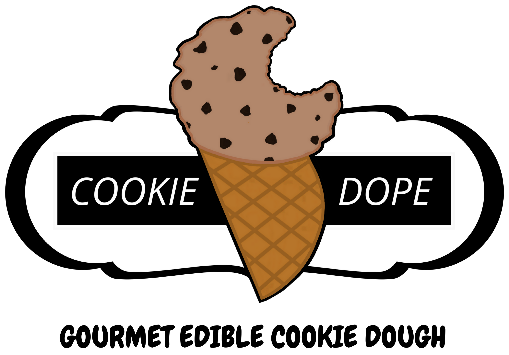 Your name ________________________Birthday persons name and age ___________How many guest will be attending $9.99 per person _________________________Date and time of birthday party preferred _____________________Additional options wanted? _____________________________Email ________________________________________Phone _______________________________________Birthday Party package includes1 large cookie dough cup or a menu item 
of equal value for each paid guestwater bottle or yoohoo for each paid guestdecorated seating room rental for 1 1/2 hours$15 Cookie Dope gift card for birthday childgoodie bag for each guestyard games (weather depending)Cookie Dope employee at your needAdditional OptionsPure Fire Pizza ($7 per pizza)Color a hat ($3 per hat)